Start: 20.00 uur  locatie: Raadzaal gemeentehuis Hulshout Verslag van de vorige vergadering Het verslag wordt goedgekeurd.Wedersamenstelling van de cultuurraadTijdens vorige vergadering werden alle vertegenwoordigers van de verenigingen opgegeven. Ook het klein bestuur werd gekozen. Er waren echter nog geen externe deskundigen bevraagd. Daarom hebben we een artikel in het gemeenteblad (november) geplaatst. Mogelijke geïnteresseerden kunnen hun kandidatuur indienen tot en met 17 november 2019. Daarna kan de effectieve samenstelling geagendeerd worden op de GR van december 2019.Mochten de leden van de cultuurraad mogelijke geïnteresseerden kennen, dan mogen zij hen zeker uitnodigen om hun kandidatuur in te dienen. Kandidaten moeten woonachtig zijn in Hulshout, en een link hebben met cultuur bv. iemand werkzaam in de culturele sector, een cultuurcentrum, lokale kunstenaars,…Erkenningen: Alle verenigingen die hun aanvraag hebben ingediend zijn erkend. Betreffende de erkenningen Gezinsbond Hulshout heeft onvoldoende activiteiten voor leden en niet leden georganiseerd volgens reglement. Slechts 4 in plaats van 10. Hierdoor is er op het college van burgemeester en schepenen beslist om de aanvraag van de Gezinsbond Hulshout dit jaar niet goed te keuren. Met de erkenningenaanvragen en de aanvragen tot deelname aan de cultuurraad is tevens ook de cultuurraad opnieuw samengesteld. Om het Klein bestuur samen te stellen krijgt iedereen een lijst met daarop de verenigingen met hun vertegenwoordigers op de cultuurraad.  Klein bestuur: Er wordt een lijst aan iedereen gegeven met de verenigingen en hun vertegenwoordigers, en we vragen iedereen om hierop 4 (kruisjes te zetten) bij de 4 personen die hun voorkeur genieten voor het Klein bestuur. Hierbij wordt nog vermeld dat we van Ronny Broeckx een kandidatuur hebben binnengekregen.  Er wordt gevraagd of er nog mensen zich graag kandidaat willen stellen, die mogen zich dan nu bekend maken. Uit de stemming komt het volgende resultaat, verkozen met een meerderheid van de stemmen (in willekeurige volgorde):Hildegarde Raeymaekers Willy MonsecourRené WoutersRonny BroeckxInfrastructuursubsidie Op 15/10/2019 was de deadline voor het indienen van de infrastructuursubsidies. Er kwamen 3 aanvragen binnen, waarvan 1 niet ontvankelijk werd verklaard. De 2 andere aanvragen liggen nu voor (zie bijlage). PZ Hulshout voor dakwerken aan de Rode Zaal wegens hoogdringendheidVzw Dakanders voor werken n.a.v. (brand-)veiligheid, toegankelijkheid,...Met het beschikbare budget van 15.000 euro kunnen in principe beide projecten gefinancierd worden. Advies cultuurraad: Akkoord om beide projecten te aanvaarden voor subsidiëring. De verenigingen begrijpen de problematiek die gepaard gaat met eigen lokalen. WerkingssubsidieEr zit een overzicht met de berekende punten in bijlage, onder voorbehoud. Verenigingen waar het puntentotaal gewijzigd werd t.o.v. hetgeen ze zelf berekend hadden, krijgen nog een persoonlijk bericht daarover via mail. Mogelijks kunnen er dan nog kleine verschuivingen in de toegekende bedragen plaatsvinden.Overzicht projectsubsidiesTot nu toe werden er in 2019 volgende projectsubsidies uitgereikt: 14 x gewone projectsubsidies (500 euro)1 x bijzondere projectsubsidie (5000 euro)Volgens het reglement kunnen bijzondere projectsubsidies maar 1x worden aangevraagd voor eenzelfde project. Moet het reglement herbekeken worden zodat succesvolle grote projecten kunnen herhaald worden (bv. opening plein Hulshout, opening Site Schoolstraat)? Anderzijds zijn de projectsubsidies een steuntje in de rug voor de 1e keer, en zouden volgende edities zonder deze 5000 euro moeten kunnen.Verder vraagt de cultuurraad om te bekijken of Hulshout Feest niet kan reizen door de 3 deelgemeenten i.p.v. in Hof ter Borght. De schepen benadrukt ook nog eens dat het lokaal bestuur zeker niet in het vaarwater van de verenigingen wil komen, maar dat zij financieel willen ondersteunen en aanvullen in activiteiten waar nodig.Kennisname intergemeentelijke samenwerking cultuur (IGSC) De MerodeDe schepen licht toe wat de IGSC De Merode precies inhoudt. De Merode zal vooral een ondersteunende rol hebben. Mogelijke thema’s: verjongen van bestuursploegen, good practices uit verschillende gemeenten,… De cultuurraad vraagt om de return voor Hulshout steeds te bewaken binnen De Merode. De (vele) middelen die we investeren moeten voldoende opleveren. De cultuurdienst tracht de return te schetsen, maar vaak is dit niet in geld uit te drukken nl. Een dergelijk samenwerkingsverband is de enige manier om nog subsidies te kunnen ontvangenDoor schaalvergroting kunnen er lagere prijzen bedongen worden voor bepaalde zakenBinnen het samenwerkingsverband worden we opgenomen in fiets- en wandellussen,… wat extra promotie oplevert voor onze gemeenteDe volgende beleidsperiode werd Hulshout ook opgenomen in het luik landschapsinrichting, wat voorheen niet het geval wasMeerjarenplanMomenteel is er een voorstel geformuleerd voor het meerjarenplan. Dit is nog in beraad tot de effectieve goedkeuring. Schepen Elien Bergmans overloopt het voorlopige document. Zodra het meerjarenplan definitief is, wordt dit uiteraard toegelicht op de cultuurraad. Er is uiteraard bijzondere interesse in de bedragen voor subsidies aan verenigingen:Werkingssubsidies: 15.755 euroInfrastructuursubsidies: 15.000 euroProjectsubsidies: 13.700 euroMonument op het pleinVorige vergadering werd het volgende idee geopperd:Er is een idee om een wedstrijd uit  te schrijven om een hedendaagse interpretatie van het kunstwerk, ‘t Toreke te ontwerpen. Omwille van de slechte staat van de stenen van ’t Toreke, dat werd afgebroken voor de heraanleg van het plein, is het niet wenselijk dit monument opnieuw op te trekken. Temeer omdat er 1 km verderop (richting Booischot) het originele Toreke staat. Het is wel belangrijk dat de gedenksteen van de gesneuvelden terug een mooi plaatsje krijgt.  Het idee is om lokale kunstenaars een ontwerp te laten voorstellen, uitgeschreven in een wedstrijd. De specifieke omkadering en voorwaarden gekoppeld aan de wedstrijd moeten ook nog verder bekeken worden. Het idee kan op aanhang van de cultuurraad rekenen, al zijn er enkele bedenkingen bv. wordt er een geldelijke prijs aan gekoppeld, is het een ontwerp alleen voor de eer, ... De vraag is nu om een werkgroep ( +/- 4 personen) op te richten vanuit de cultuurraad om zo een voorstel uit te werken voor volgende vergadering (visie bepalen, reglement uitschrijven,…). Het thema mag ruimer dan alleen een monument voor de gesneuvelden, iets typisch voor Hulshout, inclusief de deelgemeenten.Kandidaten voor de werkgroep zijn René Wouters en Walter Thys. Andere geïnteresseerden mogen zich melden bij de cultuurdienst.Prijs Cultuurraad van de KempenHildegarde geeft een uiteenzetting over de cultuurprijs van de Kempen. Onze kandidaat voor de cultuurprijs was Alfons Peeters met zijn boek over de wielrenners. De winnende kandidaten hadden veeleer een uitstraling over de ganse Kempen: Reggea GeelKomdisVillaNellaDe prijsuitreiking was een interessante avond met een debat door de oprichters van de Cultuurraad van de Kempen. Blijkt dat de Cultuurraad van de Kempen momenteel zoekende is, niet weet wat de toekomst zal brengen,…Cultuurprijs HulshoutEr was vanuit de cultuurraad voorgesteld om jaarlijks een eigen cultuurprijs uit te reiken. Om dit vorm te geven, een reglement te schrijven, de effectieve prijs uit te werken, … stelt de cultuurdienst opnieuw voor om een werkgroep op te richten. Voorlopig is alleen Philip De Bie hiervoor kandidaat. Herbruikbare bekersVanaf 2020 wordt het verplicht om op evenementen herbruikbare bekers te gebruiken. De cultuurdienst wil alvast een aanbod van vzw De Sprong meegeven (zie bijlage). Vermoedelijk zullen er nog aanbieders zich aandienen wanneer het zover is. Reglement elektronische bordenDe cultuurraad neemt kennis van het reglement van de elektronische borden. De cultuurdienst bezorgt het volledige document nog per mail, aangezien het niet volledig in alle mapjes zat. De cultuurraad vraagt om het bericht ‘Welkom in Hulshout’ steeds te behouden, en om berichten te plaatsen aangepast aan het seizoen bv. Prettige Feestdagen. De cultuurdienst geeft dit door aan de dienst communicatie. Verder zijn er bemerkingen bij de plaatsing van de borden bv. het bord in Westmeerbeek zou beter een kwartslag gedraaid zijn.VariaDe schepen roept op om deel te nemen aan de volgende sessie van Veerkrachtige Dorpen op 26 november 2019 (19.30 uur) in Westmeerbeek. Einde 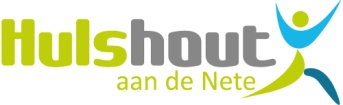 Prof Dr Vital Celenplein 2
2235 Hulshout
Tel: 015 22 40 11 -  Fax: 015 22 40 14
www.hulshout.be
cultuur@hulshout.be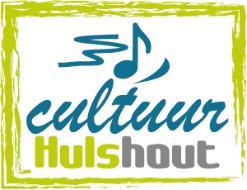 VERSLAGAlgemene vergadering cultuurraad Algemene vergadering cultuurraad Datum vergaderingDonderdag 24 oktober 2019Donderdag 24 oktober 2019Aanwezig Davidsfonds, Hildegarde RaeymaekersDe Stekkebijters, Bernadette SerréFemma Hulshout, Marina FeyaertsKF De Vredegalm, Philip De BieKF Eendracht maakt macht, Willy MonsecourKVLV Hulshout, Viviane Van ThielenKWB Houtvenne, Leon Van OpstalKWB Hulshout, Walter ThijsWMB Landelijke Gilde, Rigo HuyskensMattheuskoor, Paula Van BaelModelbouwteam Hulshout, Ronny BroeckxOkra Hulshout, George KorthoudtSt. Ceciliakoor, Walter TopsSt. Adriaanskoor, René WoutersGezinsbond Houtvenne, An Van Der BorghtHeemkring Wadja, Leon DaemsKVLV Houtvenne, Maria LaeremansSamana Houtvenne, Brigitte LuytenSamana Westmeerbeek, Jan MonsecourVzw De Kindervriendjes, Annie GoossensToneel De Hulst, Jef VerhaegenRode Kruis vzw, Hennie Van HofwegenKF Vereenigde Vrienden, Frans MoonsBorn2act, Lotte ThysSchepen van cultuur Elien BergmansDavidsfonds, Hildegarde RaeymaekersDe Stekkebijters, Bernadette SerréFemma Hulshout, Marina FeyaertsKF De Vredegalm, Philip De BieKF Eendracht maakt macht, Willy MonsecourKVLV Hulshout, Viviane Van ThielenKWB Houtvenne, Leon Van OpstalKWB Hulshout, Walter ThijsWMB Landelijke Gilde, Rigo HuyskensMattheuskoor, Paula Van BaelModelbouwteam Hulshout, Ronny BroeckxOkra Hulshout, George KorthoudtSt. Ceciliakoor, Walter TopsSt. Adriaanskoor, René WoutersGezinsbond Houtvenne, An Van Der BorghtHeemkring Wadja, Leon DaemsKVLV Houtvenne, Maria LaeremansSamana Houtvenne, Brigitte LuytenSamana Westmeerbeek, Jan MonsecourVzw De Kindervriendjes, Annie GoossensToneel De Hulst, Jef VerhaegenRode Kruis vzw, Hennie Van HofwegenKF Vereenigde Vrienden, Frans MoonsBorn2act, Lotte ThysSchepen van cultuur Elien BergmansVerontschuldigdOkra Westmeerbeek, Gilbert AnthoneSamana Hulshout, Maria Van den EyndeSamana Hulshout, Yolande Van MeerbeeckGezinsbond Hulshout, Bart WoutersOkra Westmeerbeek, Gilbert AnthoneSamana Hulshout, Maria Van den EyndeSamana Hulshout, Yolande Van MeerbeeckGezinsbond Hulshout, Bart WoutersVerslaggever